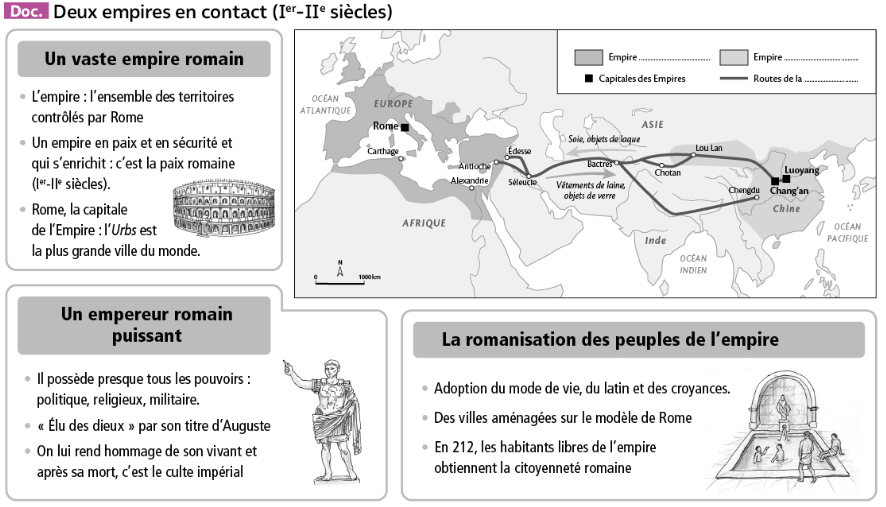 Consignes : Complétez la légende de la carte en écrivant au bon endroit : romain / chinois / soie.Le territoire de l’empire romain s’étend autour de la Méditerranée : entourez cette mer sur la carte.Quelle proposition explique le mieux le titre de la carte ? Surlignez la bonne réponseL’empire romain et la Chine des Han sont deux immenses territoires dirigés par un même pouvoir. Les routes de la soie mettent en contact l’empire chinois et l’empire romain.L’empire romain au temps de la paix romaine.Sur le document :Soulignez en rouge ce qui fait de l’empereur un personnage important.Soulignez en bleu la période de la « paix romaine ».Encadrez le nom que les Romains donnent à la capitale de l’empire.Choisissez la définition de « romanisation » qui convient :Un mode de gouvernement où l’empereur a presque tous les pouvoirsUne période de paix et de sécurité pour l’empire.L’adoption par les peuples de l’empire du mode de vie, de la langue et des croyances des Romains.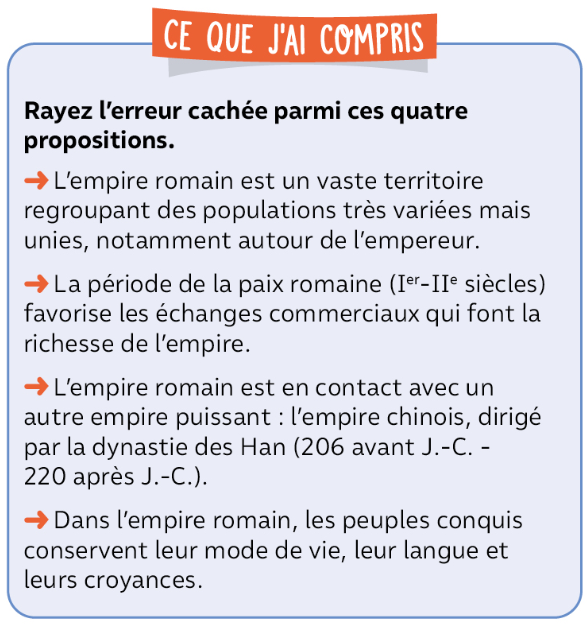 Exercice 1 : L’empire romain : conquête, romanisation et échanges avec les autres mondes anciens